DOSSIER DE DEMANDE
DE SUBVENTION 2023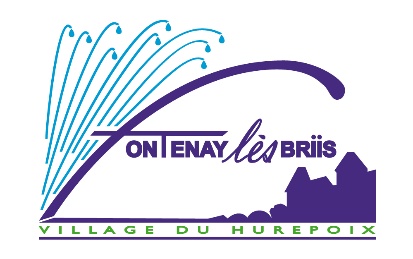 A remettre en mairie avant le : 14 février 2023Nom de l’association :  	RAPPEL : Une subvention n’est pas un dû. Elle n’est donc pas automatiquement reconductible d’une année sur l’autre. Il est de la responsabilité des associations d’engager en temps voulu toutes les démarches nécessaires pour obtenir la (ou les) subvention(s).Une subvention est établie au regard de l’adéquation entre les objectifs de la politique culturelle ou sportive municipale et ceux que se fixe l’association. Il existe plusieurs formes de subventions :Subventions directes :Subvention de fonctionnement, calculée sur la base de critères de répartition qui doivent être communs à toutes les associations dans un souci d’équité.Subvention d’équilibreSubvention de projet (par action)Subvention d’investissementSubventions indirectes :
Attribution de matériel, mise à disposition de personnel, mise à disposition d’équipements...La ville de Fontenay-lès-Briis accompagne prioritairement les associations qui participent au rayonnement du territoire et qui conduisent notamment un projet éducatif, culturel, sportif et social, démontrant ainsi :La richesse de leur accueil : qualité de l'encadrement, intégration des personnes en situation de handicap, promotion de l'égalité femmes/hommes, lutte contre les discriminations, rapprochement entre les générations,Leur engagement au sein du village : développement d'animations sur le territoire, accès facilité à la pratique pour tous, gestion démocratique et transparente.Veuillez cocher la case correspondant à votre situation : Première demande	 Renouvellement d’une demandeVous trouverez dans ce dossier :Des informations pratiques pour vous aider à le remplirUne demande de subvention (fiches 1-1, 1-2, 2,1, 2-1 simplifié, 2-2,2-3)La liste des pièces à joindre au dossier (fiche 3)Une attestation (déclaration sur l’honneur) (fiche 4)Qu’est-ce que le dossier de demande de subvention ?Ce dossier doit être utilisé par toute association sollicitant une subvention auprès de la mairie. Il concerne le financement d’actions spécifiques ou le fonctionnement général de l’association qui relèvent de l’intérêt général. Dès lors, il ne concerne pas les financements imputables sur la section d’investissement.Fiche n° 1.1 et 1.2 : Présentation de votre associationPour bénéficier d’une subvention, vous devez disposer d’un numéro SIRET (obligatoire pour le versement de la subvention)Fiche n° 2.1 : Compte de résultat et budget prévisionnelCe compte-rendu est à joindre à ce document, accompagné du dernier rapport annuel d’activité et des comptes approuvés du dernier exercice clos.Fiche n° 2-1 : Formule simplifiée. (Compte de résultat et budget prévisionnel si inférieur à 10 000 €)Fiche n° 2.2 : Bilan 2022Bilan qualitatif de l’action menée en 2022.	Fiche n° 2-3 : Aide au fonctionnementDescription de l’action projetée pour 2023Vous devez remplir cette fiche si la demande de subvention est destinée au financement d’une action spécifique que vous souhaitez mettre en place.
Si vous sollicitez un financement pour plusieurs actions vous devez remplir une fiche par action.Fiche n° 3 : Pièces à joindreFiche n° 4 : Attestation (déclaration sur l’honneur)Cette fiche permet au représentant légal de l’association, ou à son mandataire de signer la demande de subvention et d’en préciser le montant.Attention : Votre demande ne pourra être prise en compte que si cette fiche est complétée et signée.1-1. Présentation de votre associationNom : 	Sigle : 	Objet : 	Activités principales réalisées : 	Adresse de son siège social : 	Code postal : 	 Commune : 	Téléphone : 	 Adresse site internet : 	Adresse de correspondance, si différente du siège : 	Code postal : 	 Commune : 	Union, fédération ou réseau auquel est affiliée votre association
(nom complet, ne pas utiliser de sigle) :	Identification du responsable de l’association (président(e) ou autre personne désignée par les statuts)Nom : 	 Prénom : 	Fonction : 	Téléphone : 	 Courriel : 	Composition du bureau Président : 	 Vice-Président : 	Secrétaire : 	Secrétaire Adjoint : 	Trésorier : 	Trésorier Adjoint : 	ContactE-mail : 	Téléphone portable : 	Adhérents Nombre de membres actifs : 	 Nombre de membres honoraires : 	Nombre total d’adhérents : 	Dont :
a) de Fontenay : 	 b) CCPL hors Fontenay : 	 c) Hors CCPL* : 	
Dont :
a) Adultes : 	 b) Enfants (< 18 ans) : 	Montant unitaire des cotisationsAnnée écoulée :            Fontenay-lès-Briis	CCPL* hors Fontenay	Hors CCPLAdultes Enfants < 18 ansAnnée en cours :		Adultes Enfants < 18 ans1-2. Présentation de votre associationRenseignements administratifs et juridiquesNuméro Siret (Obligatoire) : 	Votre association est-elle autorisée par l’administration fiscale à recevoir des dons, mécénats et reçus fiscal ? 	 Oui	 NonMoyens humains de l’associationBénévole : personne contribuant régulièrement à l’activité de votre association, de manière non rémunérée. Cumul des salaires annuels bruts : 	 Euros.Période d’exercice du compte :  du 1er janv. au 31 déc.  du 1er sept.au 31 août  Autre – Préciser : 	2.1. Compte de résultat et budget prévisionnelSi le budget de votre association est inférieur à 10 000 €, vous avez la possibilité d’utiliser l’imprimé « comptes simplifiés »Compte de résultat et budget prévisionnel (suite)
Si le budget de votre association est inférieur à 10 000 €, vous avez la possibilité d’utiliser l’imprimé « comptes simplifiés »2.1. Compte simplifié de résultat et budget prévisionnel.
Formule simplifiée que vous pouvez utiliser si le budget de votre association est inférieur à 10.000 €2.2 Bilan 2022Joindre si nécessaire tout document complémentaireLes faits marquants : Date de votre dernière assemblée générale : 	Les participations à d’éventuels dispositifs ou implication à la vie du village :Exemples :(1) : accompagnement éducatif …(2) : participation aux stages arts et sports, Forum Sport Santé Environnement, animations                  (3) : participation au téléthon...(4) : programme nutrition santé...Estimation des publics spécifiques accueillis :- Les enfants - de 13 ans (en %) : 	- Les jeunes - de 26 ans (en %) : 	- Les personnes en situation de handicap (nombre) : 	- Les seniors + de 65 ans (en %) : 	Rayonnement de la structure : 	(International, national, régional, départemental ou local)2-3. Aide au fonctionnementProjet spécifique de l’association (à joindre en annexe)Quels en sont les axes principaux ?3. Pièces à joindre à votre demande de subventionPour une première demande :Les statuts de l’association, en un seul exemplaire. La liste des personnes chargées de l’administration de l’association régulièrement déclarée (composition du conseil, du bureau, …). Un relevé d’identité bancaire, portant une adresse correspondant à celle du n°SIRET.Si le présent dossier n’est pas signé par le représentant légal de l’association, le pouvoir donné par ce dernier au signataire. Les comptes approuvés du dernier exercice clos.Le plus récent rapport d’activité approuvé en assemblée générale.Pour un renouvellement :Un exemplaire des statuts déposés ou approuvés de l’association, s’ils ont été modifiés depuis le dépôt d’une demande initiale. La liste des personnes chargées de l’administration de l’association si elle a été modifiée.Un relevé d’identité bancaire de l’association (uniquement si différent de l’année passée), portant une adresse correspondant à celle du n°SIRET.Si le présent dossier n’est pas signé par le représentant légal de l’association, le pouvoir donné par ce dernier au signataire.Le plus récent rapport d’activité approuvé en assemblée générale.4. Déclaration sur l’honneur Cette fiche doit obligatoirement être remplie pour toute demande (initiale ou renouvellement) quel que soit le montant de la subvention sollicitée. Si le signataire n’est pas le représentant légal de l’association, merci de joindre le pouvoir lui permettant d’engager celle-ci.Je soussigné(e), (Nom et Prénom)	
représentant(e) légal(e) de l’association, 	
	- certifie que l’association est régulièrement déclarée ;- certifie que l’association est en règle au regard de l’ensemble des déclarations sociales et fiscales ainsi que des cotisations et paiements correspondants ;- certifie exactes et sincères les informations du présent dossier, notamment la mention de l’ensemble des demandes de subventions introduites auprès d’autres financeurs publics ainsi que l’approbation du budget par les instances statutaires ;- DEMANDE UNE SUBVENTION DE : 	 €- précise que cette subvention, si elle est accordée, devra être versée au compte bancaire ou postal de l’association :Fait le 	 à 	Signature :Vos avantages en nature (année écoulée)Vos avantages en nature (année écoulée)Vos avantages en nature (année écoulée)Vos avantages en nature (année écoulée)Vos avantages en nature (année écoulée)Cadre réservé à la mairieCadre réservé à la mairieOuiNonValorisationObservationsPrestations et transportsLocationsMise à disposition de locauxFluidesMise à disposition de personnelBénévoles Nombre total de salariés : Nombre de salariés (en équivalent temps plein travaillé / ETPT) :CHARGES (dépenses)Réalisé année précédentePrévisionnel année en cours- AchatAchats d’études et prestations de services Achats de marchandisesElectricité, eau, gaz, combustiblesPetit équipement (mobilier, matériel)Autres achats- Services extérieurs et autresLocationsEntretien et réparationsAssuranceDocumentationRémunération personnel extérieur ; honorairesPublicité, communicationDéplacements, missions et réceptionsDéplacements collectifsCotisationsFrais postaux et de télécommunicationsAutres charges externes- Impôts, taxes et versements assimilés - Charges de personnel Rémunération du personnelCharges sociales et autres charges de personnel- Autres charges de gestion courante- Charges financières (intérêts, agios…)- Charges exceptionnelles (amendes…)	€	€	€	€	€	€	€	€	€	€	€	€	€	€	€	€	€	€	€	€	€	€	€	€	€	€	€	€	€	€	€	€	€	€	€	€	€	€	€	€	€	€	€	€	€	€	€	€	€	€TOTAL GENERAL DES CHARGESExcédent (si charges < produits)	€	€	€	€ELEMENTS DU BILAN - LibelléRéaliséannée précédentePrévisionnelannée en coursCaisse et comptes courantsLivretsValeurs mobilières de placement et autres	€	€	€	€	€	€PRODUITS (recettes)Réalisé année précédentePrévisionnel année en cours- Vente de produits, prestations de services, etc Vente de marchandises (buvette…)Vente de produits Produits des activités annexesPrestations de services autres- Subventions d’exploitationEtat (hors versement ASP ancien CNASEA)Etat versements ASP (emplois aidés)CNDSConseil RégionalConseil GénéralFontenay-lès-BriisAutres (préciser) : 	- Autres produits de gestion courante (préciser) :Cotisations à l’activité : Adhésion à l’association :- Produits financiers (préciser) : 	- Produits exceptionnels	€	€	€	€	€	€	€	€	€	€	€	€	€	€	€	€	€	€	€	€	€	€	€	€	€	€	€	€	€	€	€	€	€	€	€	€TOTAL GENERAL DES PRODUITSDéficit (si produits < charges)	€	€	€	€- Contributions volontaires en nature BénévolatPrestations en natureDons en nature	€	€	€	€	€	€	€	€TOTAL	€	€ELEMENTS DU BILAN - LibelléRéaliséannée précédentePrévisionnelannée en coursDettesEmprunts et dettes assimiléesDettes fournisseurs	€	€	€	€	€	€Comptes au début de l’exerciceannée précédenteProjets en début d’exerciceannée en coursObservationsTrésorerie en début d’année(Compte courant, caisse, autres)	€	€Recettes cotisations	€	€Subventions communales	€	€Subventions départementales	€	€Autres subventions (préciser)	€	€Total recettes des manifestations	€	€Recettes diverses	€	€TOTAL RECETTES	€	€Solde en début d’annéeObservationsDépense :Achat de matériel	€	€Frais de fonctionnement	€	€Assurances	€	€RémunérationFrais animateurs	€	€Dépenses des manifestations	€	€Autres dépenses :	€	€TOTAL DEPENSES 	€	€SOLDE	€	€PARTICIPATION A LA VIE LOCALEPARTICIPATION A LA VIE LOCALEPARTICIPATION A LA VIE LOCALEPARTICIPATION A LA VIE LOCALEPARTICIPATION A LA VIE LOCALEPARTICIPATION A LA VIE LOCALEPARTICIPATION A LA VIE LOCALEType d'actionAccueil des scolaires 
(1)Actions municipales 
(2)Actions caritatives
 (3)Actions pour la santé 
(4)Actions d'insertion
 (5)Autres actions 
(6)Nombre d'actions